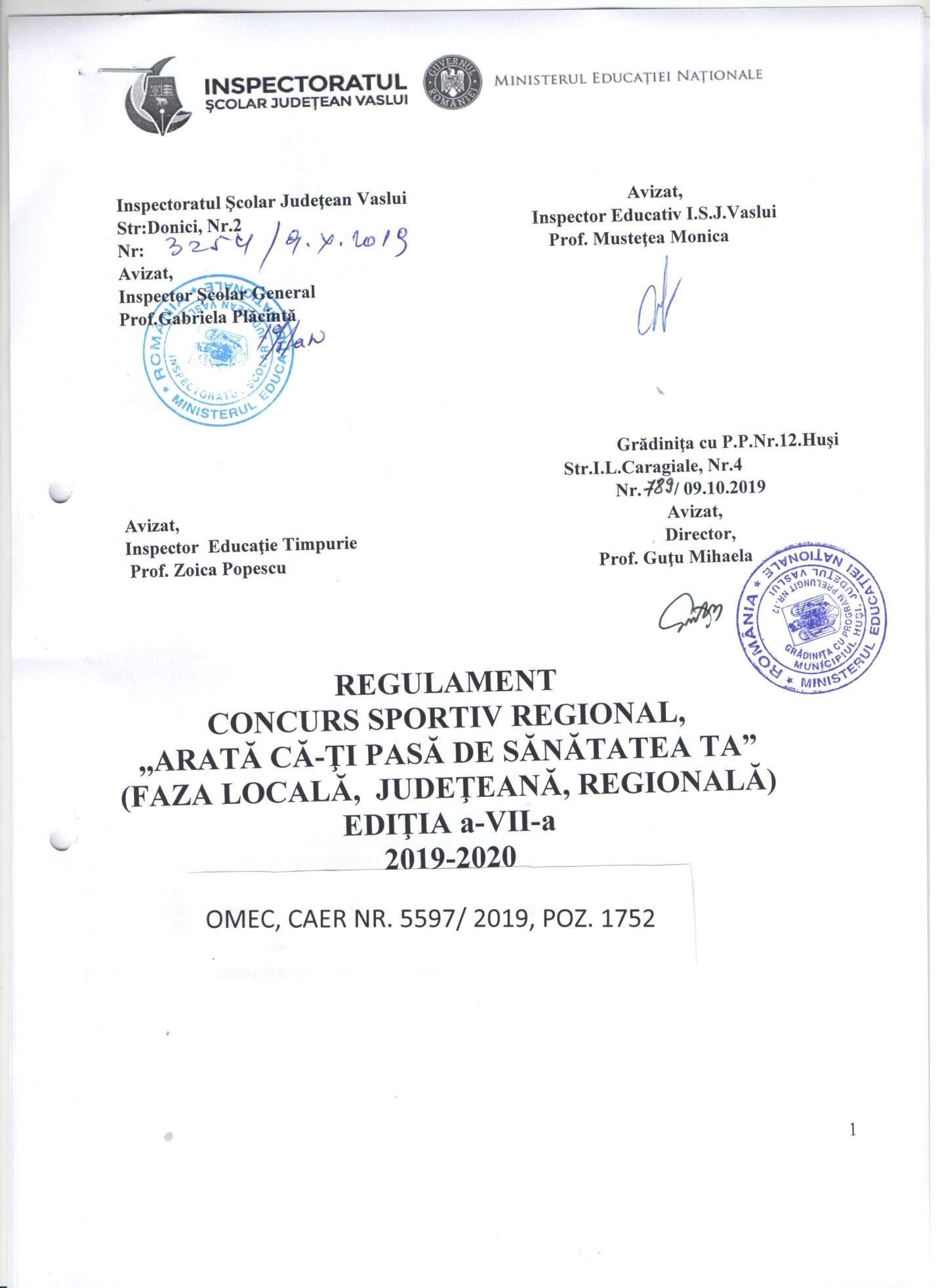 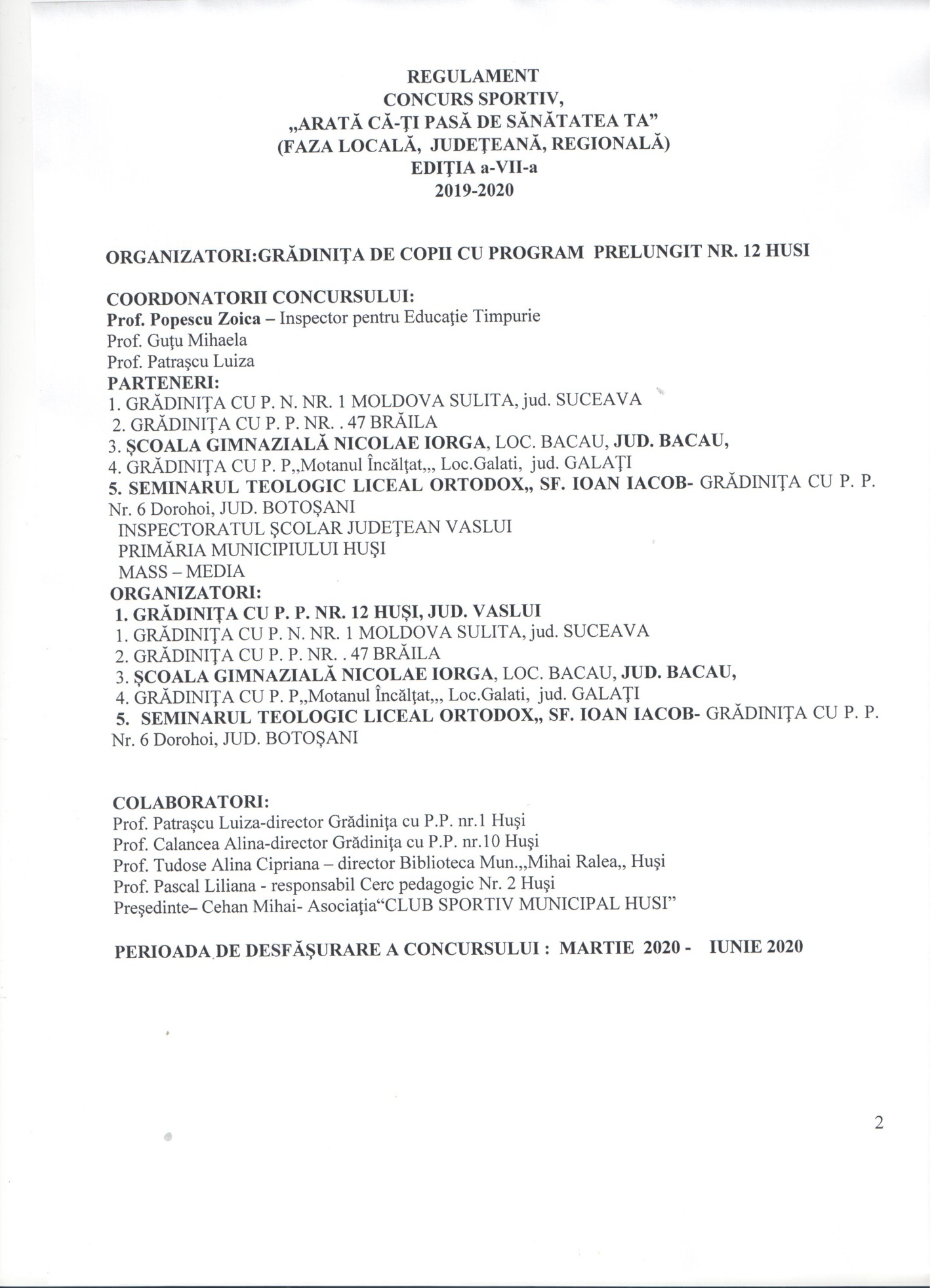 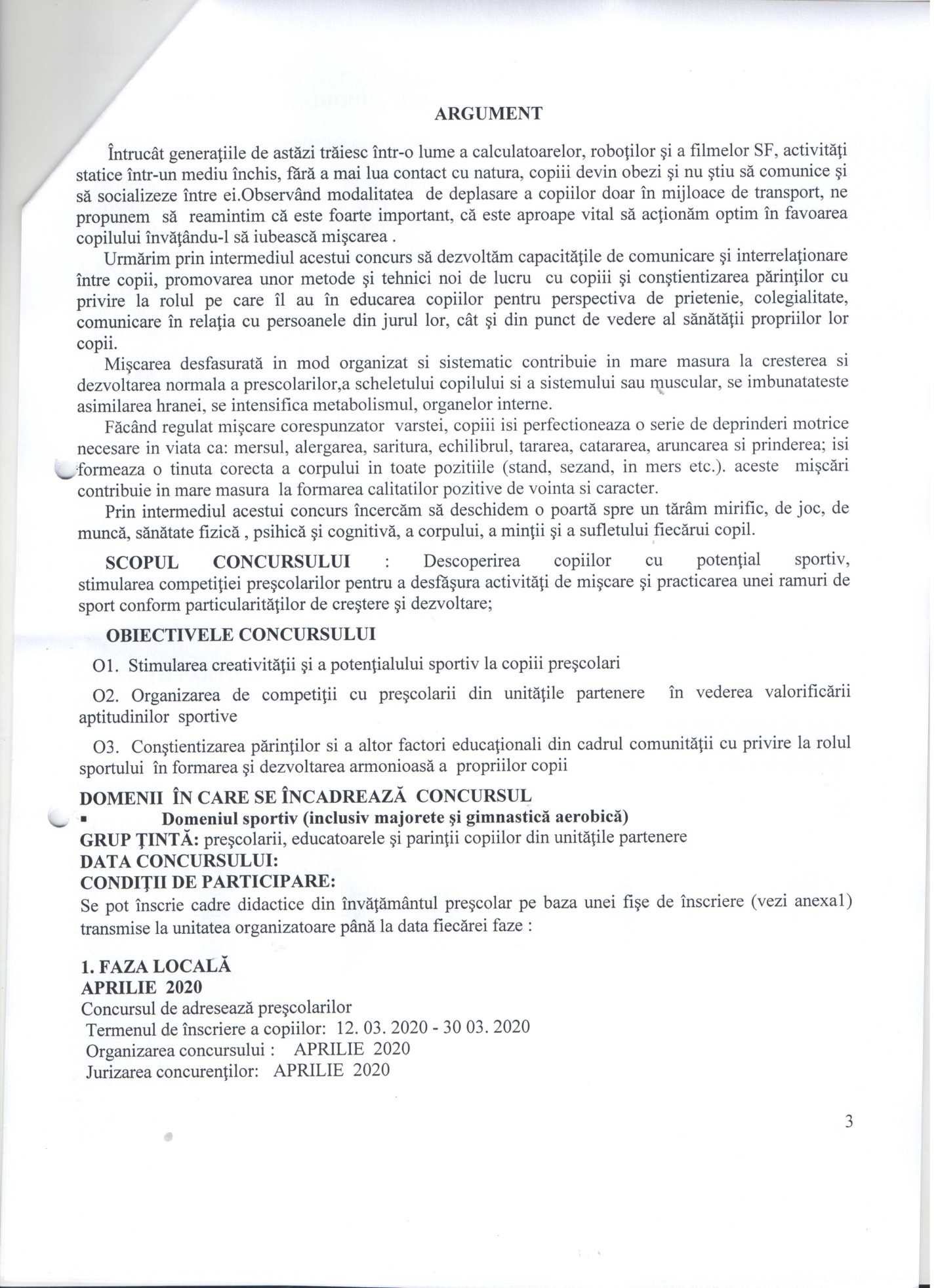 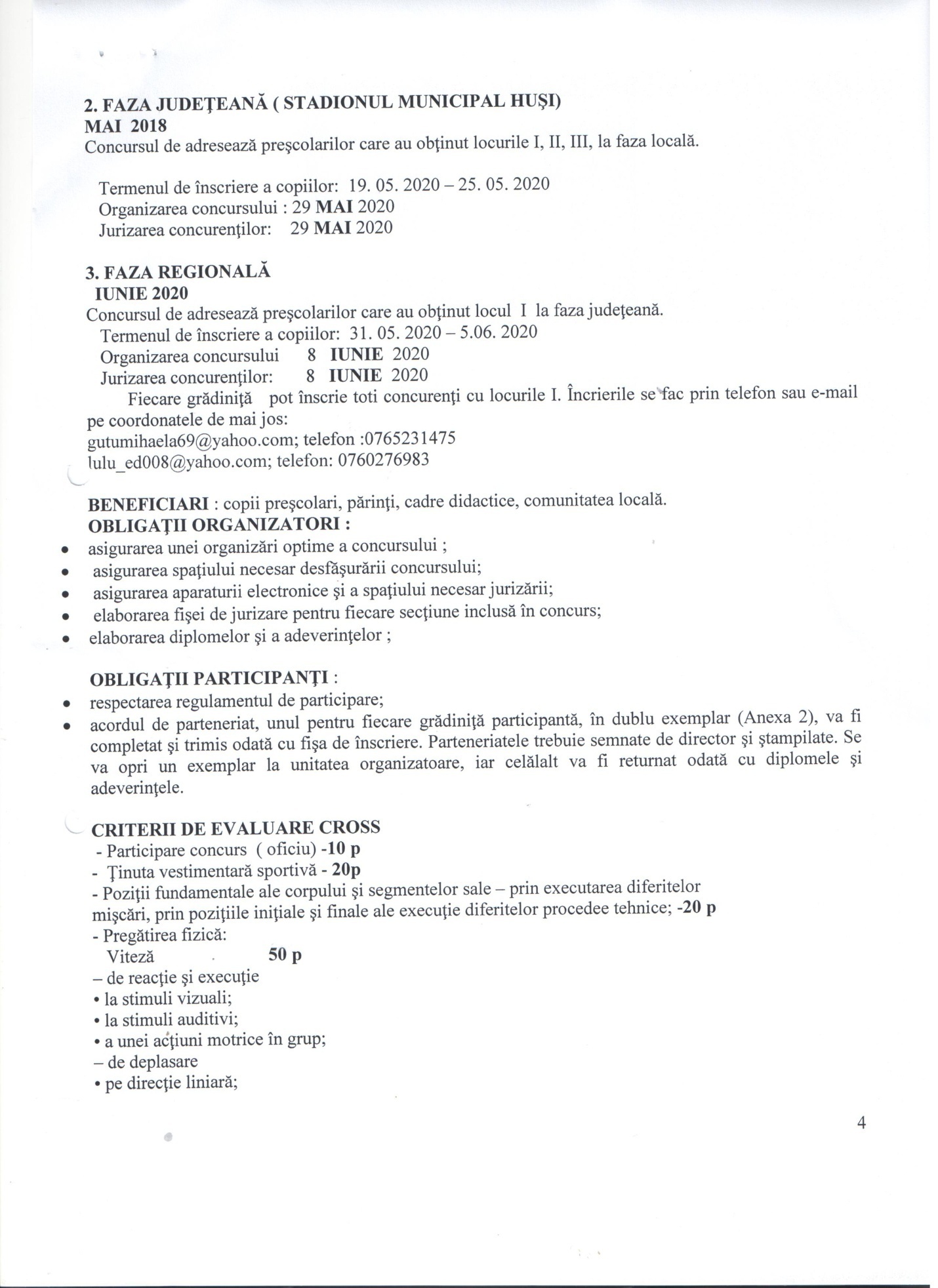 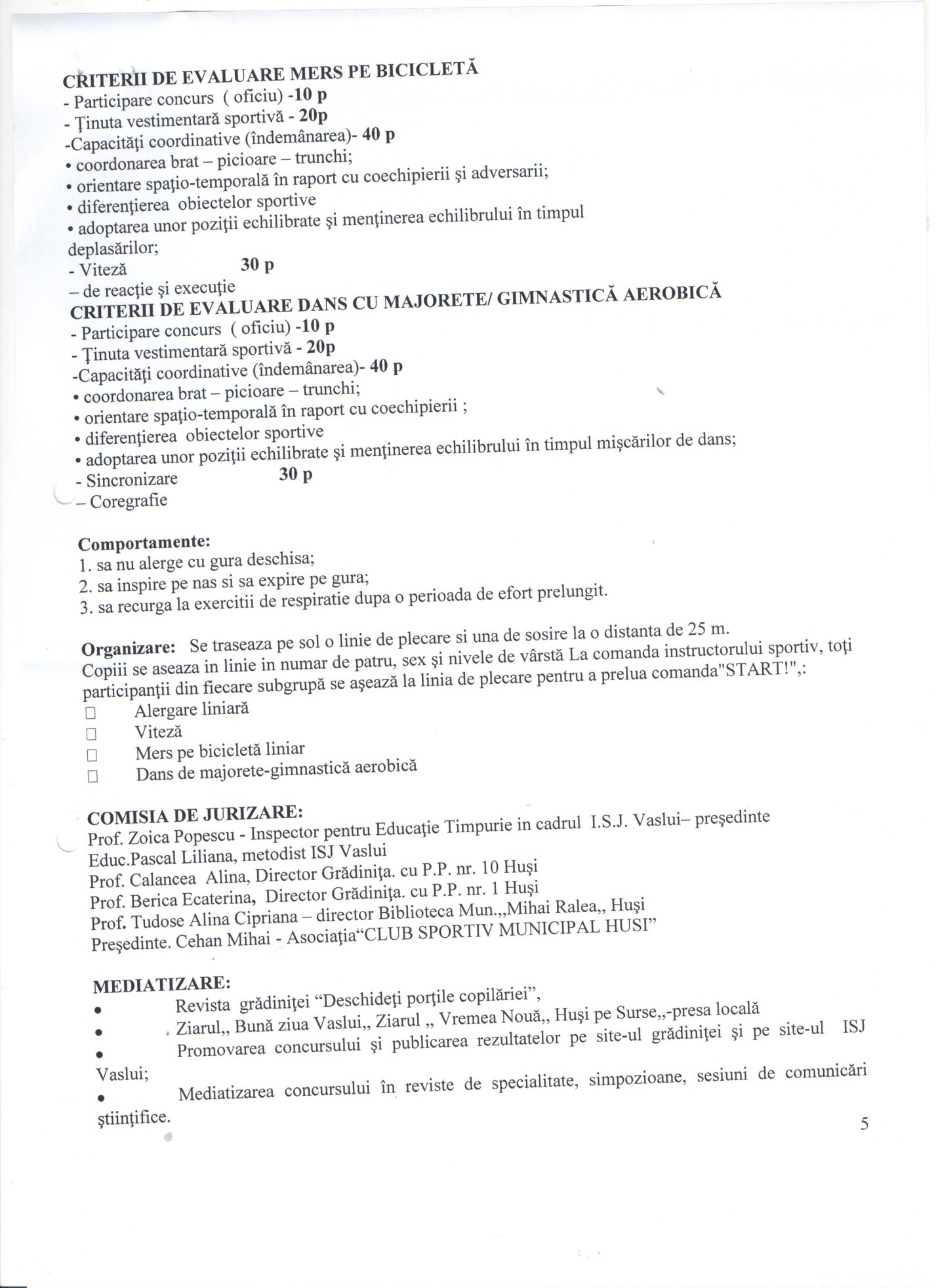 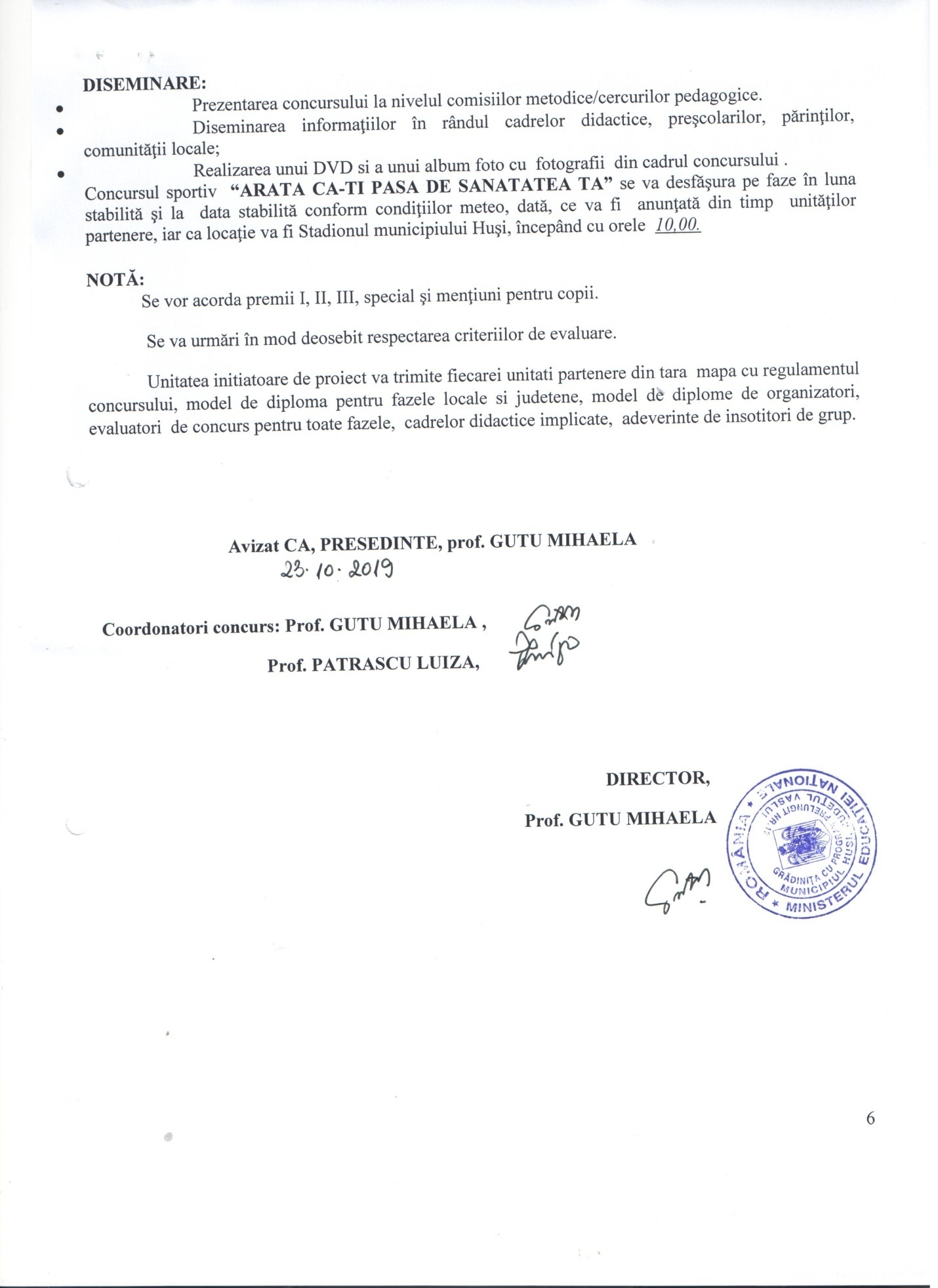 FIŞĂ DE ÎNSCRIERECONCURS SPORTIV REGIONAL,,,ARATĂ CĂ-ŢI PASĂ DE SĂNĂTATEA TA”(FAZA LOCALĂ,  JUDEŢEANĂ, REGIONALĂ)EDIŢIA a-VII-a 2019-2020Unitatea şcolară: 
Adresa unităţii şcolare: E-mail: Telefon fix / mobilGrupa: 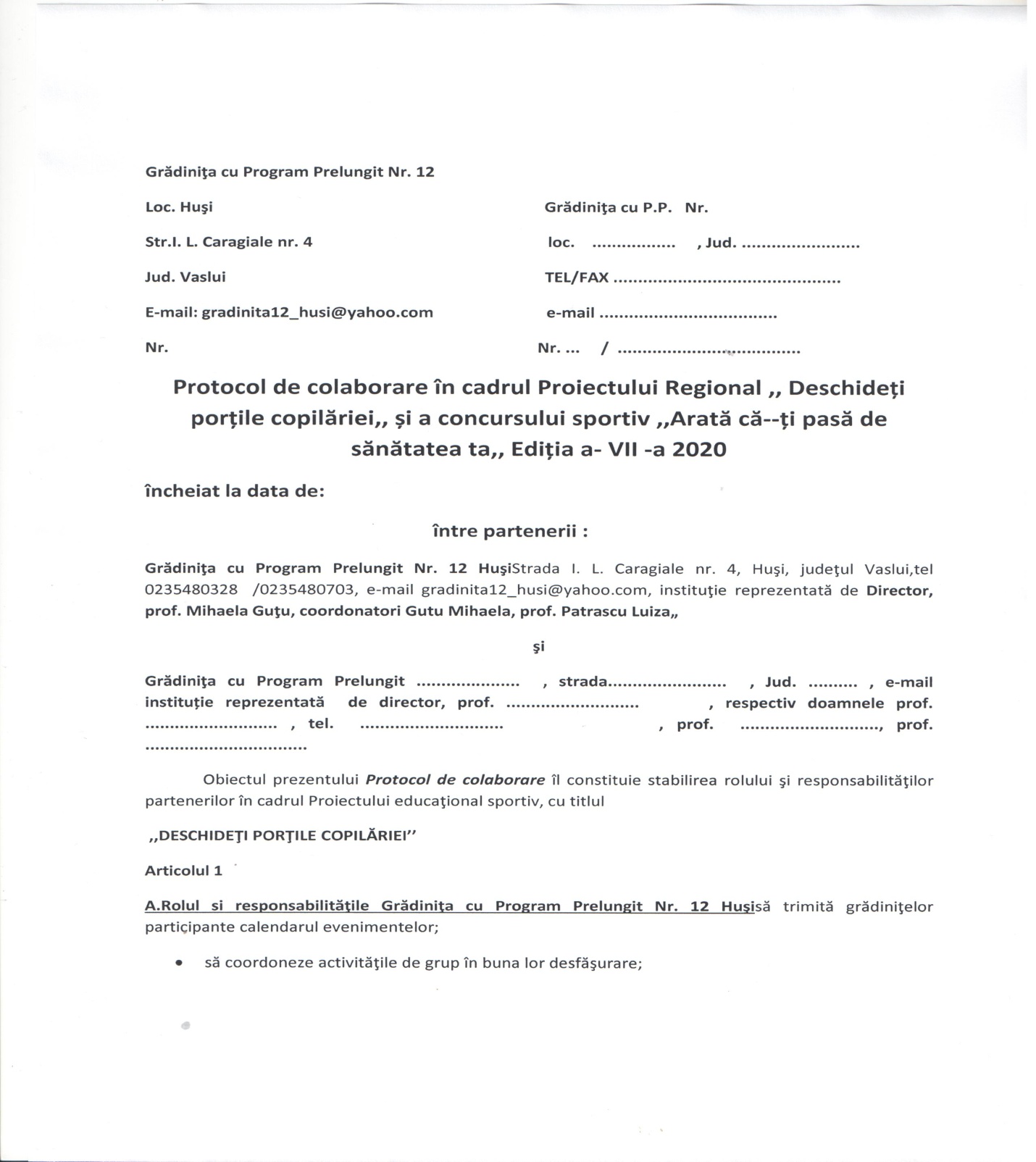 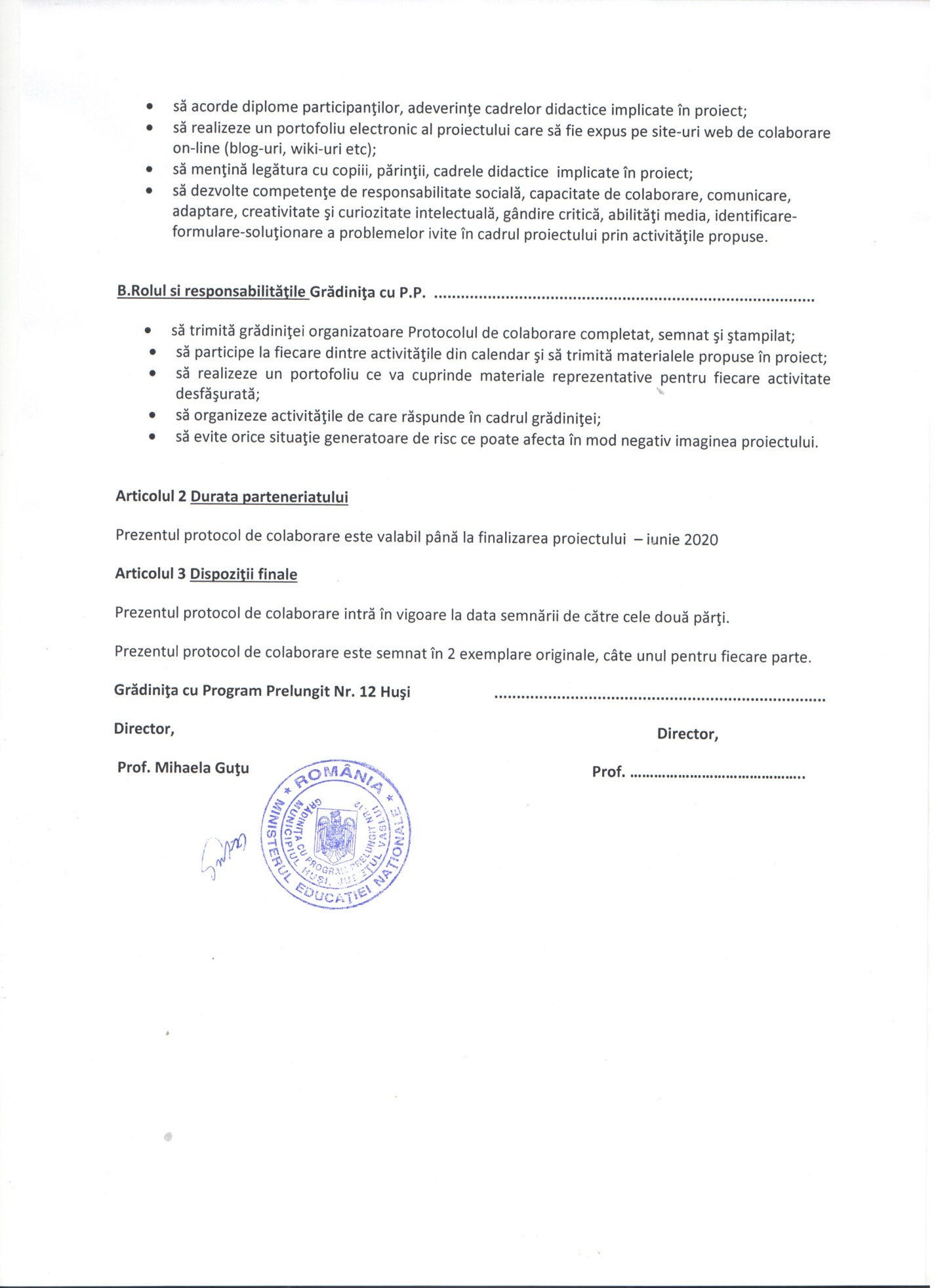 NR. CTR.NUMELE ŞI PRENUMELECONCURENTULUI NUMELE ŞI PRENUMELE CADRULUI ÎNDRUMĂTORUNITATEASECŢIUNEA( alergare liniara , viteză,bicicletă, gimnastică ritică /aerobică)1.2.3.4.